Приложение № 1 к решению Обнинского городского Собрания «О внесении изменений в Правила благоустройства и озеленения территории муниципального образования «Город Обнинск», утвержденные решением Обнинского городского Собрания от 24.10.2017 № 02-33»  от 24.12.2019 № 02-61Приложение № 18 к Правилам благоустройства и озеленения территории муниципального образования «Город Обнинск», утвержденным решением Обнинского городского Собрания от 24.10.2017 № 02-33СХЕМАГРАНИЦ ПРИЛЕГАЮЩИХ ТЕРРИТОРИЙ К ЗДАНИЯМ, СТРОЕНИЯМ,СООРУЖЕНИЯМ, ЗЕМЕЛЬНЫМ УЧАСТКАМ С РАСПОЛОЖЕННЫМИ НА НИХЗДАНИЯМИ (СТРОЕНИЯМИ, СООРУЖЕНИЯМИ) В МИКРОРАЙОНЕ № 19ГОРОДА ОБНИНСКАОписание схемы границ прилегающих территорий к зданиям,строениям, сооружениям, земельным участкам с расположеннымина них зданиями (строениями, сооружениями) в микрорайоне№ 19 города Обнинска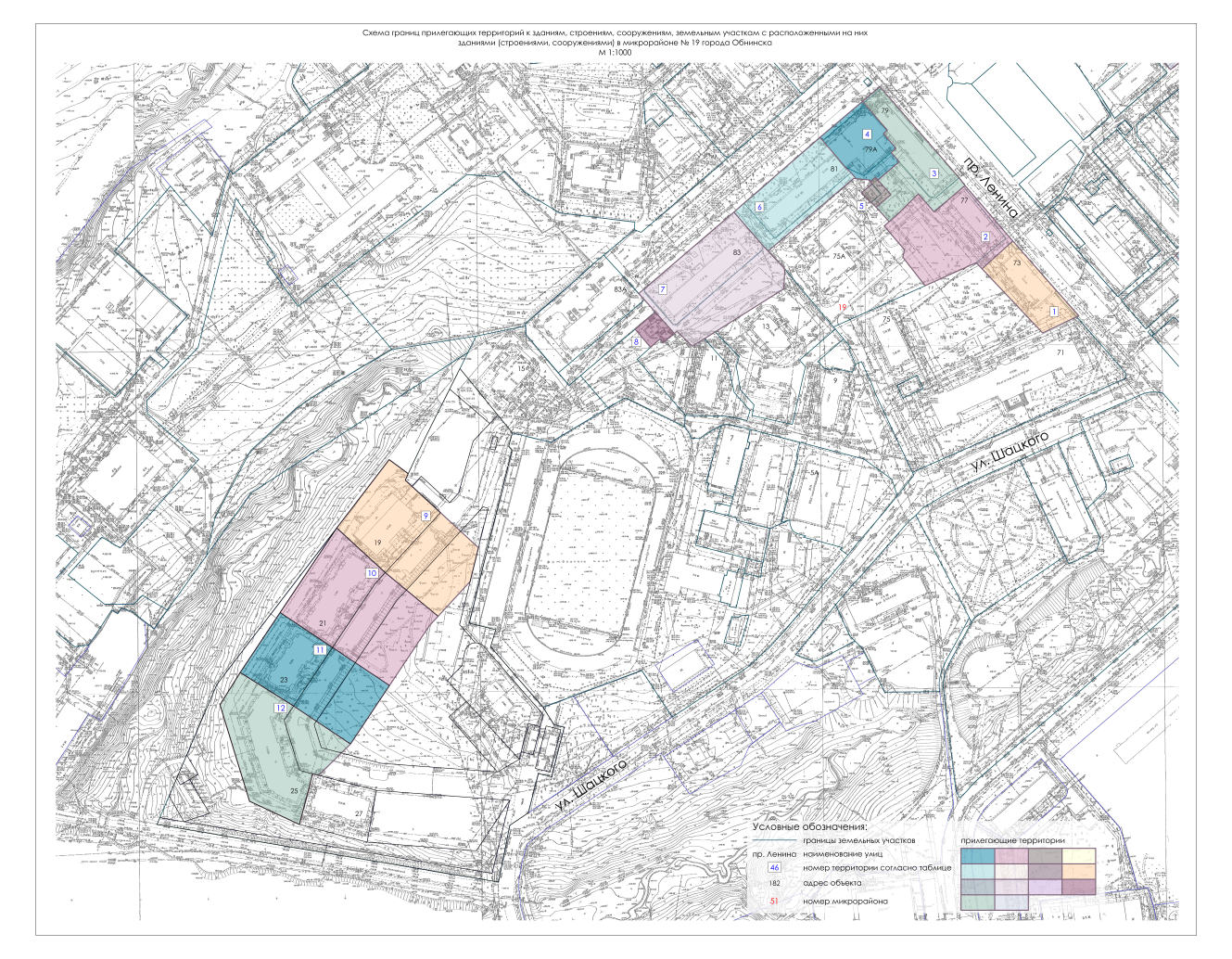 N п.п.Адрес объектаКадастровый номер земельного участкаКадастровый номер здания (строения, сооружения)Площадь прилегающей территории, кв. м1г. Обнинск, пр. Ленина, д. 7340:27:020302:71-56,42г. Обнинск, пр. Ленина, д. 7740:27:020302:18-2583г. Обнинск, пр. Ленина, д. 7940:27:020302:20-10494г. Обнинск, пр. Ленина, д. 79а40:27:020302:15-3885г. Обнинск, МКР 15 - 2440:27:000000:6-1316г. Обнинск, пр. Ленина, д. 8140:27:020302:17-6877г. Обнинск, пр. Ленина, д. 8340:27:020302:19-24308г. Обнинск, ул. Шацкого, д. 140:27:020302:61-09.г. Обнинск, ул. Шацкого, д 1940:27:020302:165640:27:020302:1531277210.г. Обнинск, ул. Шацкого, д 2140:27:020302:165740:27:020302:1461322211.г. Обнинск, ул. Шацкого, д 2340:27:020302:165840:27:020302:1586256612.г. Обнинск, ул. Шацкого, д 2540:27:020302:165940:27:020302:16721302